Angebot für einen 4-wöchigen Kurs zur allgemeinen sportlichen Bewegung!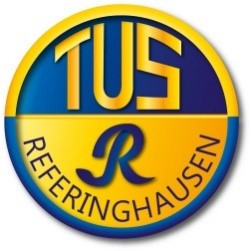 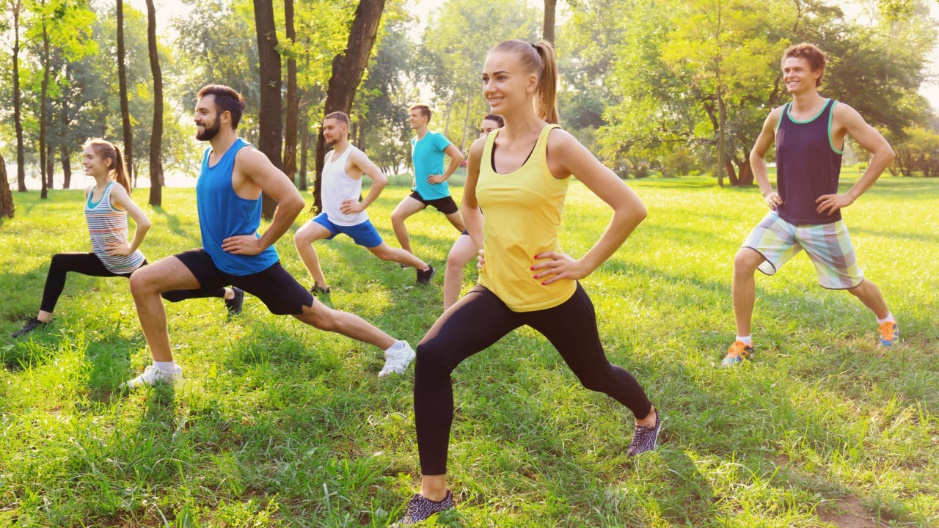 Wo?  Sportplatz ReferinghausenWann?  Jeden Mittwoch, vom 13.07.22 bis 03.08.2022, immer von 19-20 UhrWer darf teilnehmen?  Jede:r ab 18 Jahren, nach oben hin gibt es keine Altersgrenze!Anmeldung per Telefon an: 016095107287 (Lisa-Marie Schmidt) oder an 01714078700 (Manfred Jäger)Einmalig ist eine Kursgebühr von 5€ zu bezahlenAnmeldeschluss ist der 12.07.2022Also packt die Sportsachen zusammen und lasst uns gemeinsam fit bleiben!